Tähtisarjojen kutsukilpailut Keuruulla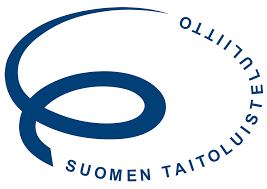 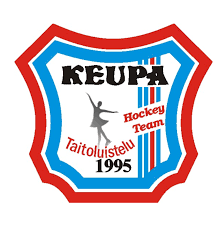 KeuPa HT Taitoluistelijat kutsuu STLL:n jäsenseurojen rekisteröityjä ja kilpailupassin kaudelle 2021-2022 lunastaneita luistelijoita tähtisarjojen kutsukilpailuihin Keuruulle sunnuntaina 13.2.2022. Paikka: Keuruun Jäähalli, Einari Vuorelantie 6 42700 KeuruuAika ja alustava aikataulu: 	Sunnuntai 13.2.22 klo 9.00-18.00. Tarkempi aikataulu ilmoitetaan kilpailuvahvistuksessa. Järjestävä seura varaa oikeuden aikataulumuutoksiin. Noudatamme joustavaa kilpailuaikataulua. KilpailusarjatTintit MinitTaitajat AluesilmutAluedebytantitAluenoviisitAluejunioritSäännöt		Noudatamme STLL:n sääntöjä kaudelle 2021-2022. Sarjoja voidaan tarvittaessa			jakaa sääntöjen mukaan ikäryhmiin. Arviointi		Tintit: suorituksen arviointi			Muut sarjat: laajennettu tähtiarviointiTuomarit		Tuomaristo ilmoitetaan kilpailuvahvistuksen yhteydessä. Ilmoittautuminen	Ilmoittautuminen tehdään Taikkarissa (www.taikkari.fi)Ilmoittautuminen alkaa maanantaina 17.1. 22 klo 9 ja päättyy ma 31.1.22. klo 20. Ilmoittautumisessa on mainittava seurakilpailijan etu-ja sukunimikilpailusarjasyntymäaikaseuran edustaja kilpailupaikallasähköpostiosoite kilpailuvahvistusta ja laskutusta varten			Järjestävä seura varaa oikeuden rajoittaa sarjoihin otettavia luistelijamääriä ja			ilmoittaa haluamansa määrän luistelijoita kilpailuun. 			Kilpailijoita ilmoittava seura vastaa siitä, että luistelijoiden kilpailupassit ovat			voimassa. Seura vakuuttaa myös, että kilpailuihin nimetyillä valmentajilla ja 			seuran edustajilla on voimassaolevat toimihenkilöpassit. Ilmoittautumismaksut	Tintit:  15€Muut sarjat: 25€Ilmoittautumismaksut suoritetaan tuomarilaskun yhteydessä kilpailujen jälkeen. Tuomarikulut laskutetaan STLL:n ohjeen mukaan. Musiikki		Musiikkitiedostot toimitetaan mp3-tiedostona Taikkariin (taikkari.fi) ma 31.1.22.mennessä. Musiikista tulee olla kilpailuissa mukana myös varakopio (cd). Arvonta		Luistelujärjestyksen arvonta suoritetaan Keuruun jäähallilla torstaina 3.2.klo 18. Kilpailujärjestys päivitetään kilpailusivuille seuraavana päivänä. Tulokset		Tulokset julkaistaan kilpailun jälkeen kotisivuillammehttps://www.keupa.fi/taitoluistelu/kilpailut/ Palkinnot		Palkintojenjako pyritään suorittamaan mahdollisimman pian kunkin sarjan			kilpailun jälkeen. Ruokailu		Jäähallilla toimii kahvio. Valmentajille tarjoamme kilpailuissa lämpimän ruoan. Muuta			Kilpailussa on mukana Suomen Taitoluistelukauppa Jyväskylästä. Heidän valikoimista löytyy monenlaisia taitoluistelutarvikkeita mm. seuraavilta merkeiltä; Sagester, DUE, Jiv, Edea ja GuardDog.Ajankohtainen koronaohjeistus annetaan kilpailuvahvistuksessa ja se julkaistaan myös kilpailun nettisivuilla. 	Lämpimästi tervetuloa Keuruulle!KeuPa HT Taitoluistelijoiden puolestaPirjo TullilaKilpailun johtajap.040-5939787keupaht.kilpailut@gmail.comJakelu			IiTa, JyTLS,JoKa, KJ, KuTa, KuLS, LieTa, Pesal, SaTu, SeiTL, Jeppis Skating, VarTaMajoitusta Keuruulla	 Hotelli Keurusselkä, http://www.hotellikeurusselka.fi/	             Bed & Breakfast Makasiini, http://www.bbmakasiini.fi/